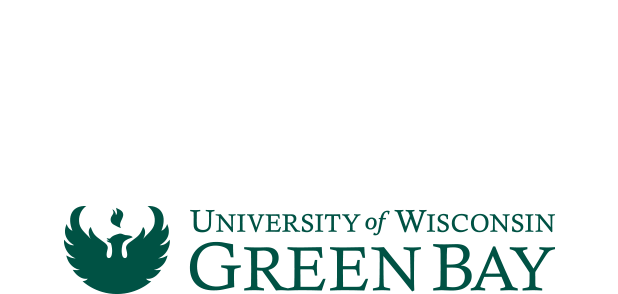 General Education Global Culture SubstitutionThere are several alternative ways that students may fulfill the Global Culture Requirement at UW-Green Bay beyond the listed course offerings. If you wish to use an alternative experience to satisfy this requirement (with no credits granted), it is important that you document how your experience abroad satisfies the Global Culture requirement and meets the learning outcomes.Students who are not residents of the United States satisfy the requirement by residence and course work at UW-Green Bay. This requirement is automatically waived in SIS.
Students who are veterans who have served outside the United States for one month or more. Please complete the General Education Substitution Form and indicate what country(ies) you lived in and the duration. If you have documentation of your military service, please attach to the form. Otherwise we can verify with Student Services/Financial Aid. 
Students who have lived outside the United States for one month or more. Please complete the General Education Substitution Form and answer the following questions. Describe your experience abroad in terms of the country(ies) where you lived or traveled, the duration, in what capacity, and what you did.Discuss what you learned about the language, customs, and values of this country.Describe at least three contemporary issues (for example, social, political, cultural, economic) that were central to this culture during the time you had lived in this country.How are these issues unique to the particular culture you had experienced? In what ways are these issues similar to those in the United States or those that are global in nature?Provide documentation of your experience abroad. Such documentation may include copies of your passport, airline tickets, travel passes, etc.Revised 5/2020